INDICAÇÃO Nº 6456/2017Sugere ao Poder Executivo Municipal que proceda a troca de lâmpada na Rua Prefeito Isaias m Romano.Excelentíssimo Senhor Prefeito Municipal, Nos termos do Art. 108 do Regimento Interno desta Casa de Leis, dirijo-me a Vossa Excelência para sugerir ao setor competente que proceda a troca de lâmpada na extensão da  Rua Prefeito Isaias m Romano.Justificativa:Fomos procurados por munícipes solicitando essa providencia, pois a falta de iluminação nesse local está causando transtornos e insegurança.Plenário “Dr. Tancredo Neves”, em11 de agosto de 2017.Edmilson Ignácio RochaDR. EDMILSON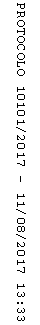 